Publicado en España el 10/11/2023 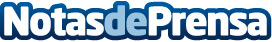 El arte de encontrar el hogar ideal: personal shopper inmobiliario y asesoría de interiorismo, por JAVHOUSEEn la búsqueda del hogar perfecto, la colaboración entre un personal shopper inmobiliario y un asesor de interiorismo se presenta como una combinación impactanteDatos de contacto:JAVHOUSEEl arte de encontrar el hogar ideal: personal shopper inmobiliario y asesoría de interiorismo638 62 21 14Nota de prensa publicada en: https://www.notasdeprensa.es/el-arte-de-encontrar-el-hogar-ideal-personal Categorias: Nacional Inmobiliaria Interiorismo Sociedad Madrid Servicios Técnicos Hogar Otros Servicios http://www.notasdeprensa.es